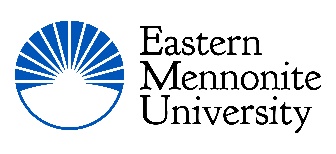 EMU Education DepartmentWeekly Progress ReportPlease complete this form weekly and send it to your university consultant according to her or his instructions.  Cooperating Teacher completes Section 2; Student Teacher completes items 1 and 3.  All comments should be read by both individuals before forms are signed.1. (ST) Evaluate your classroom experiences for the past week. What worked well? What did not work well? Why?2. (CT) Evaluate your Student Teacher’s classroom experiences during the past week. Provide specific recommendations for her/his areas of strength and areas for growth for the coming week.3. (ST) Describe how you will implement your Cooperating Teacher’s recommendations for the coming week. What specific strategies/methods will you use?Student Teacher Signature 		         Date         Cooperating Teacher Signature                                            DateStudent Teacher:Week of:Cooperating Teacher:School: